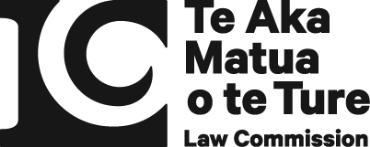 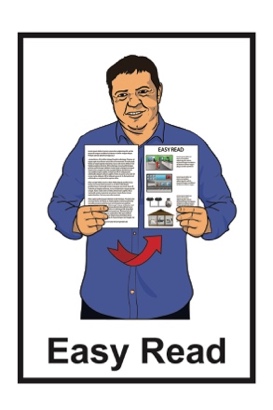 He arotake i te ture mō ngā huarahi whakatau a ngā pakekeReview of adult decision-making capacity law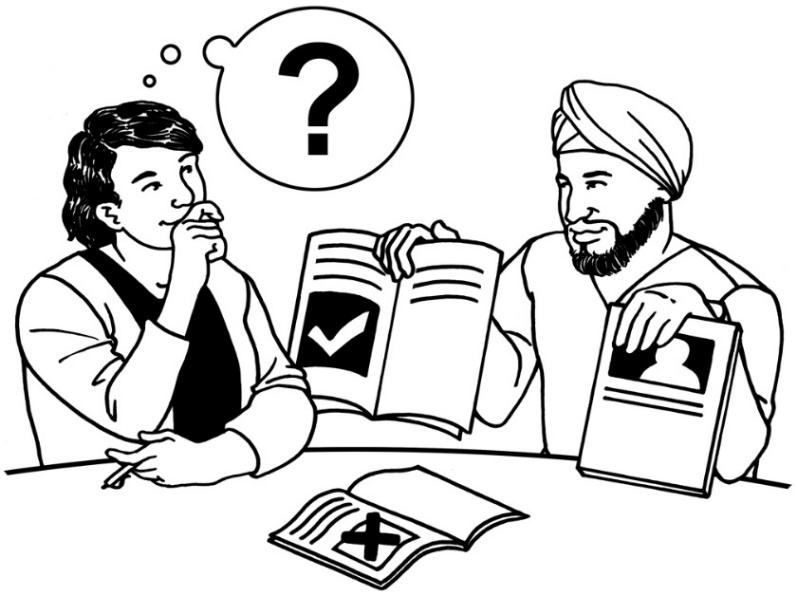 
 Key topics information sheetPublished: April 2024What is in here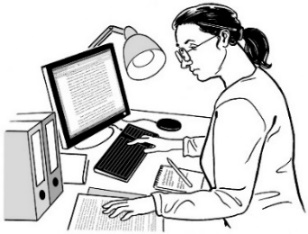 Page number:What is this review?	2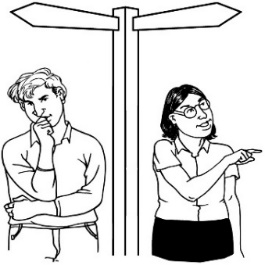 What is this review about?	4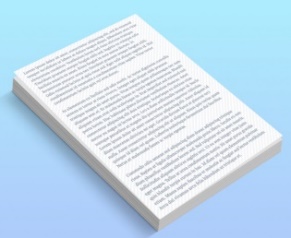 Key topics	8How to tell us what you think	12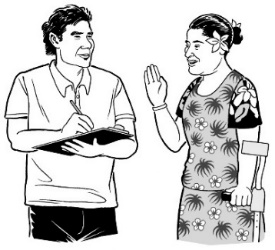 If you need support	15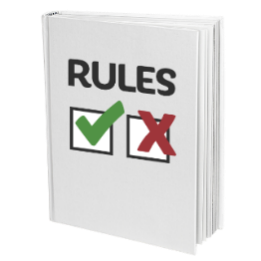 How we will use your information	17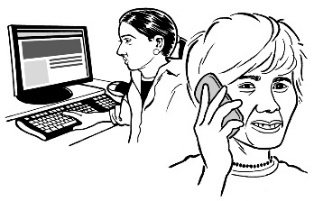 How to get in touch with us	20What is this review?Te Aka Matua o te Ture – Law Commission is an organisation that:
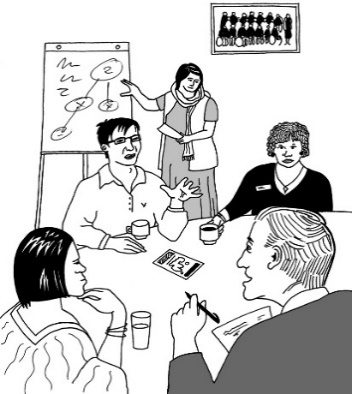 does reviews of the law
uses what it finds out in the reviews to tell the Government how to make the law better.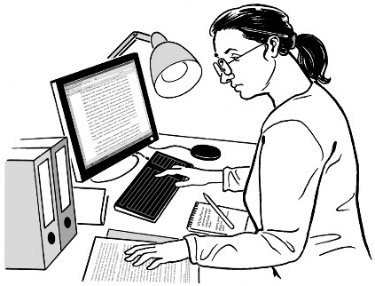 A review is when we:look carefully at a part of the law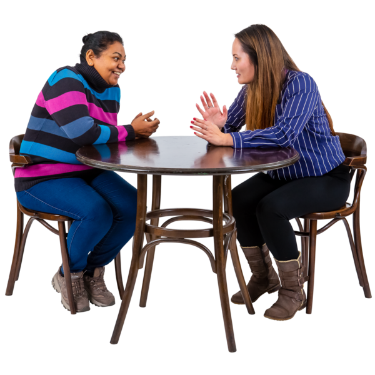 talk to people who know a lot of things to do with that part of the lawask people what they thinkwrite a report about what we have found out.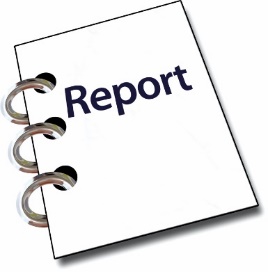 The Government does not tell the Law Commission: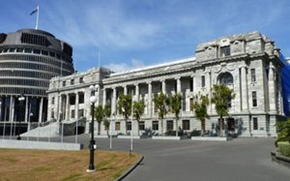 how to do their workwhat to say should happen.In this Easy Read document when we say we / our this means the Law Commission. The Government asked us to do a review about when adults can make their own decisions.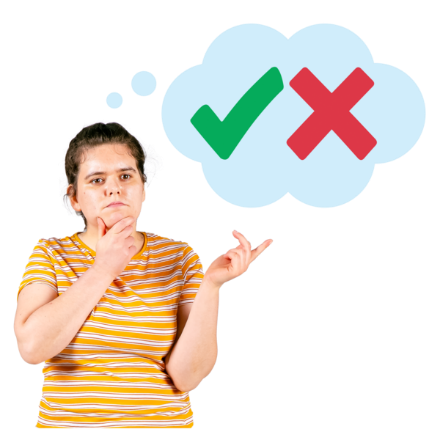 What is this review about?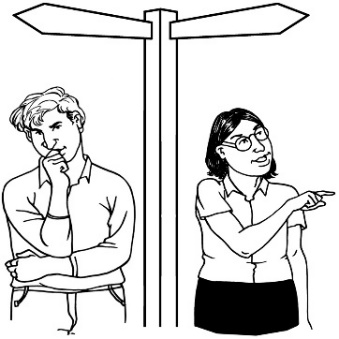 Some people find it hard to make decisions about their own lives.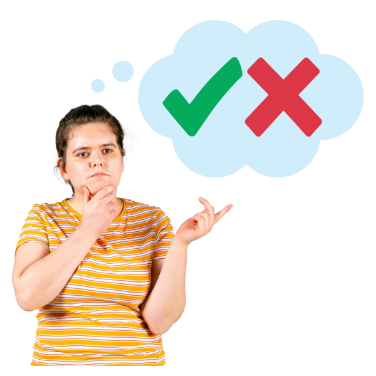 In this document we will call people who find it hard to make decisions about their own lives people with affected decision making.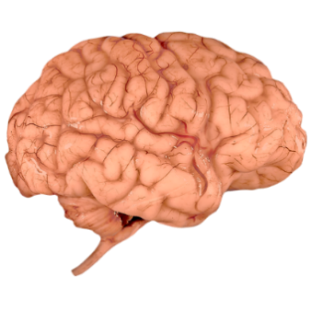 People with affected decision making include some people who have:brain injuries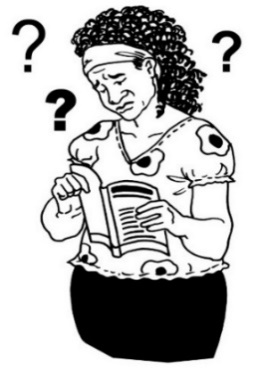 dementialearning disabilities.People with affected decision making include some people who have: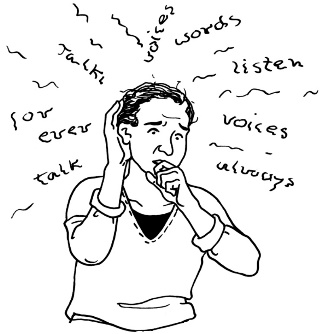 experiences of mental distress other conditions or disabilities that affect how they make decisions.Dementia is a health condition where people can find it hard to:
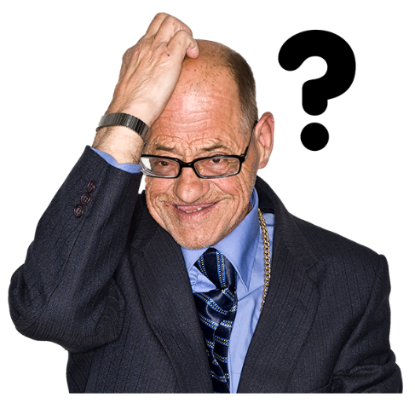 remember things
understand things.
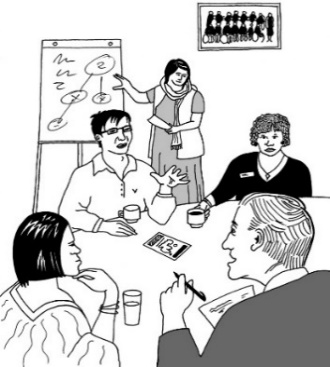 In this review we are looking at what the law should do when people have affected decision making.Lots of people think the law needs to change.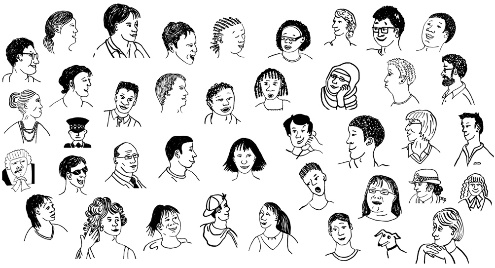 1 of the laws we are looking at is called the Protection of Personal and Property Rights Act 1988.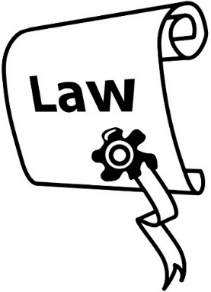 In this document we will call the Protection of Personal and Property Rights Act 1988 the PPPR Act.The PPPR Act says different things that can happen if a person has affected decision making.We think there should be a new law instead of the PPPR Act.The new law should be more to do with what the person with affected decision making wants.There is an Easy Read document that says what things are part of our review.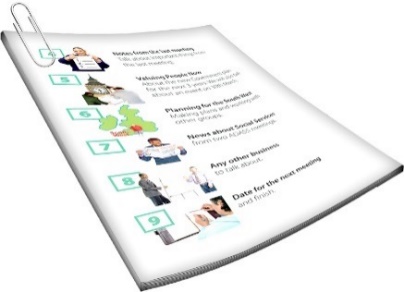 This document is called the: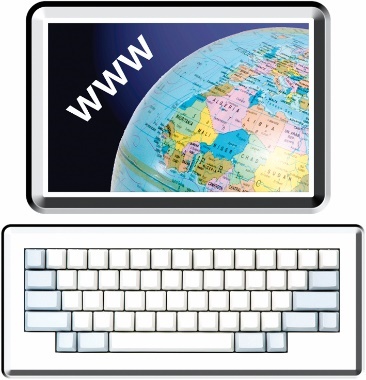 Terms of ReferenceYou can find this document on our website at:

huarahi-whakatau.lawcom.govt.nzKey topics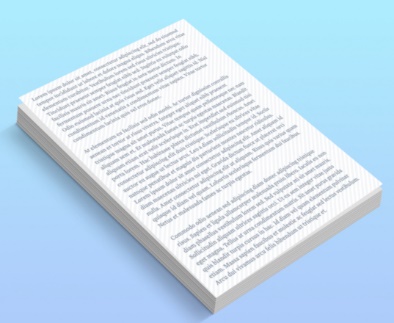 As part of this review the Law Commission wrote a document called the Preliminary Issues Paper.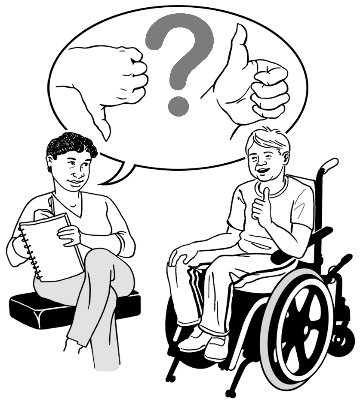 The Preliminary Issues Paper asked people what problems they have with the law as it is now.You can find an Easy Read translation of a summary of the Preliminary Issues Paper on our website at:huarahi-whakatau.lawcom.govt.nzA summary is a shorter document that includes the most important information.We used what people told us about the Preliminary Issues Paper to write the Second Issues Paper.The Second Issues Paper:explains problems with the law we have now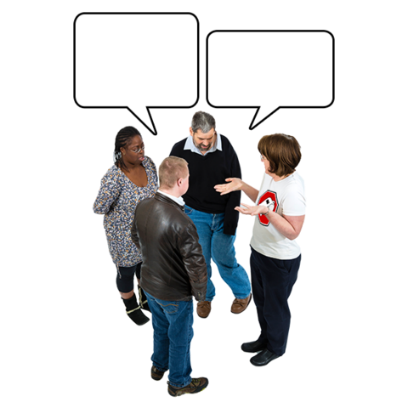 asks people to tell us how the law could be made better.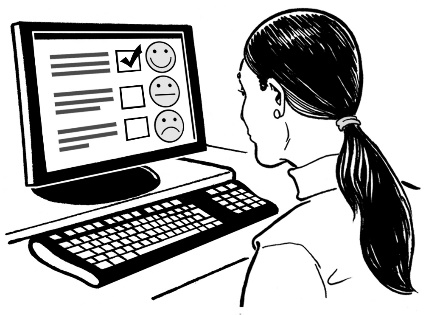 You can find the Second Issues Paper on our website at:huarahi-whakatau.lawcom.govt.nz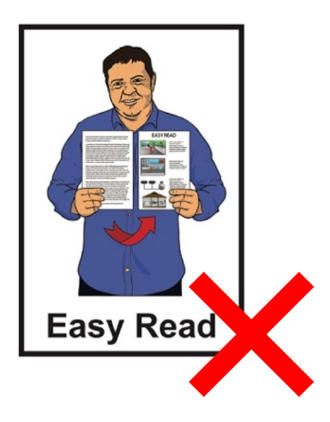 The Second Issues Paper is not in Easy Read.We have also written 4 documents called key topic documents.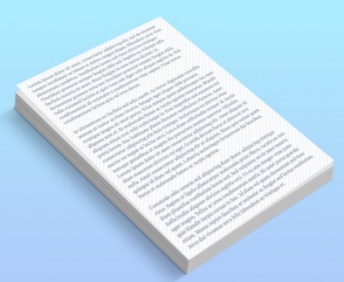 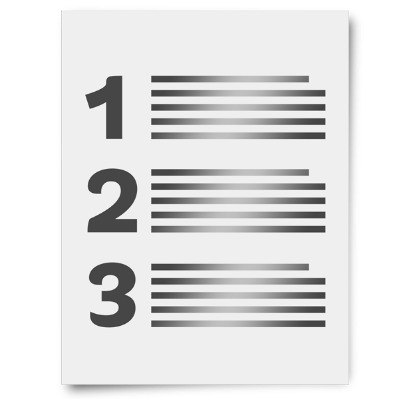 These key topic documents:talk about some of the most important things in the Second Issues Paper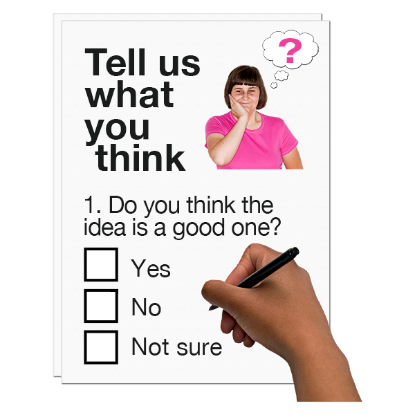 ask some questions so you can tell us what you think.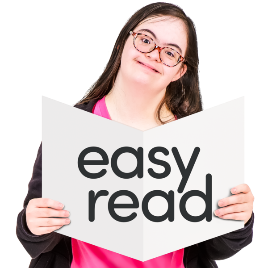 The key topic documents are in:Easy Readother alternate formats.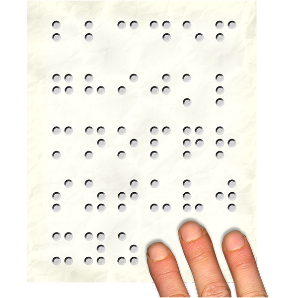 You can find them on our website at: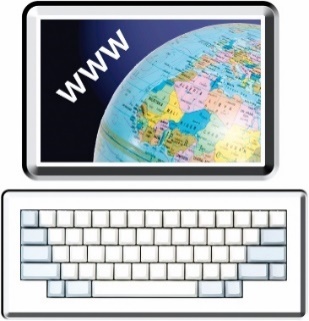 huarahi-whakatau.lawcom.govt.nzThe key topic documents are called: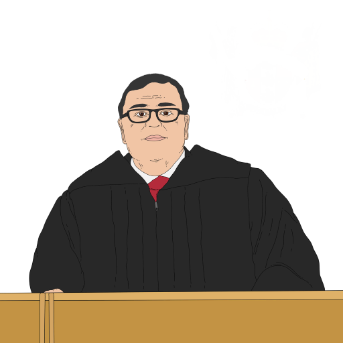 Key topic 1: Court-appointed representativesKey topic 2: Decision-making support 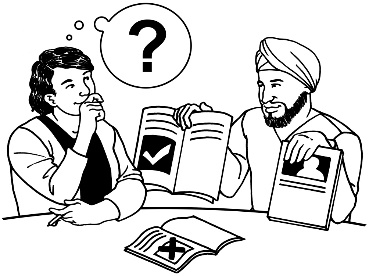 Key topic 3: Enduring powers of attorney 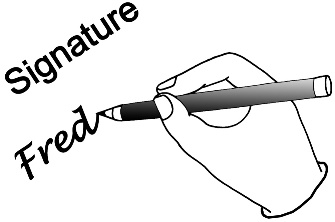 Key topic 4: Practical improvements and court processes.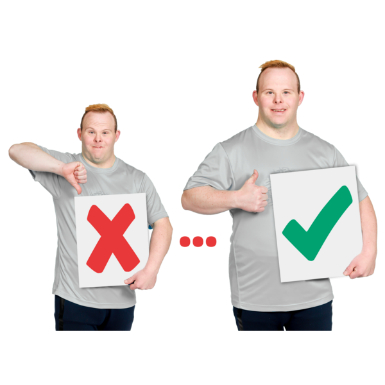 How to tell us what you think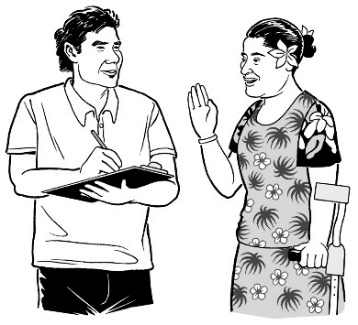 We want to hear what you think.We will use what you tell us to make our report to the Government about what the law should be.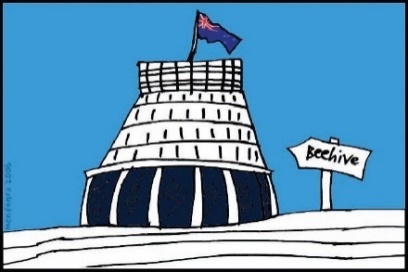 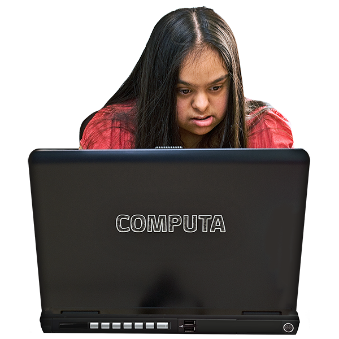 Telling us what you think is called making a submission.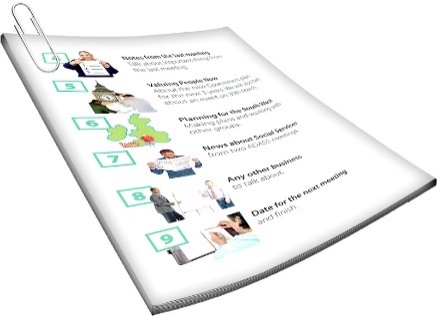 In the key topic documents there are questions about different things we will think about in the review.When you make your submission you can answer:
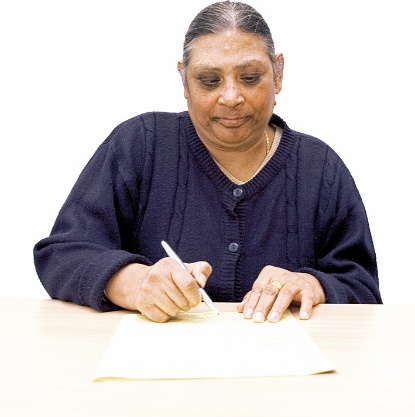 all the questions
just the questions you want to.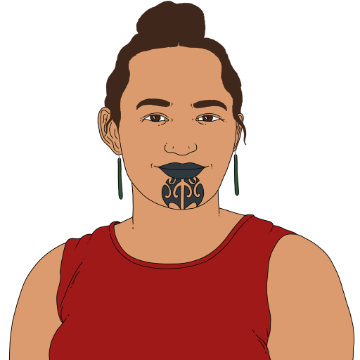 You can make a submission:on your own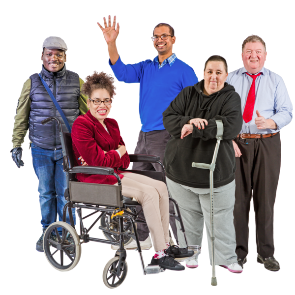 as part of a group.You need to get your submission to us by: 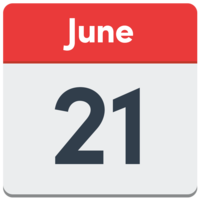 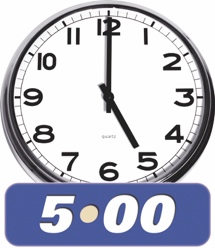 5 pm Friday 21 June 2024.You can make a submission by emailing us at: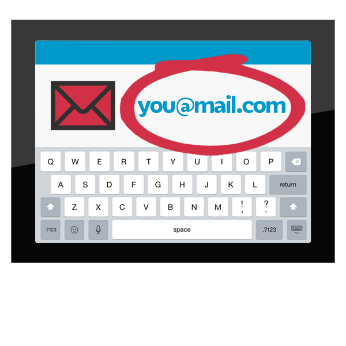 huarahi.whakatau@lawcom.govt.nz
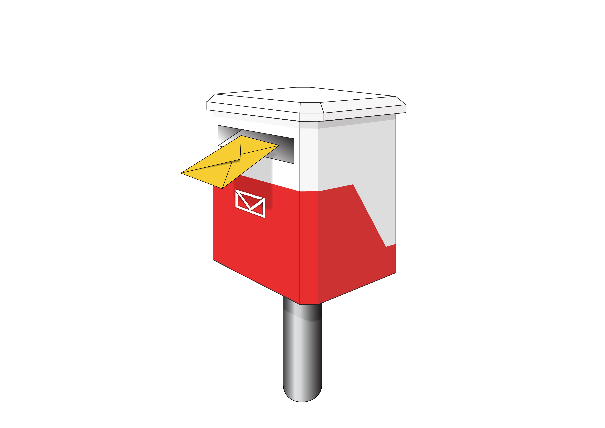 You can also post your submission to:Review of Adult Decision-Making Capacity LawLaw CommissionPO Box 2590Wellington 6140If you cannot make a submission in these ways please get in touch with us.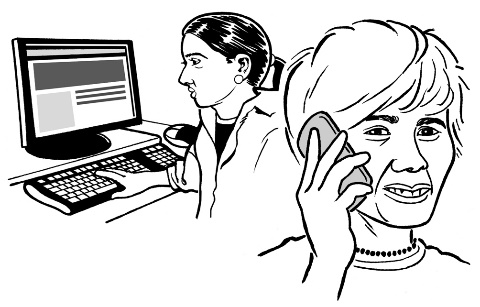 If you need support Some people might find it makes them sad to: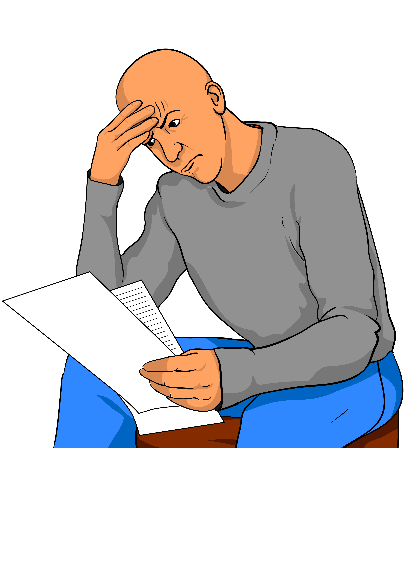 think about the things in the reviewmake a submission.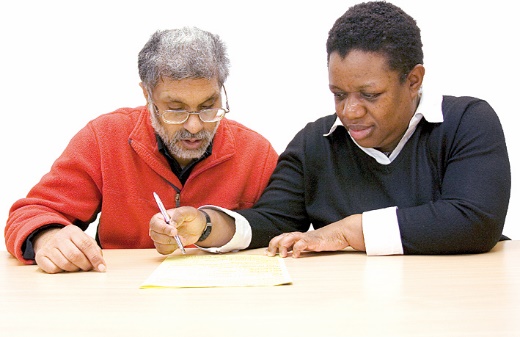 You can ask someone to support you to make a submission.If you are upset you can also contact: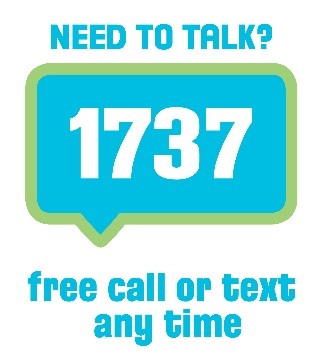 1737: Need to Talk At 1737: Need to Talk you can talk to a counsellor by: 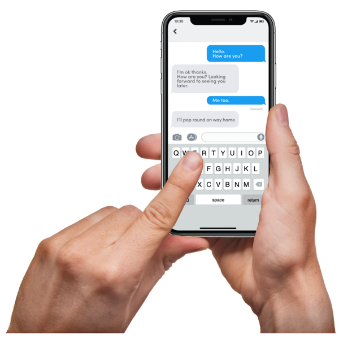 calling:	1737 texting: 	1737 1737: Need to Talk is open all  
day / night. 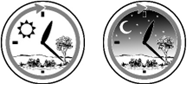 If the 1737 number does not work from your phone you can call this number: 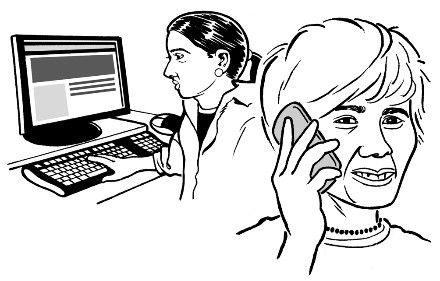 0800 1737 1737 You can find out more about 1737: Need to Talk on this website:  www.1737.org.nz How we will use your information 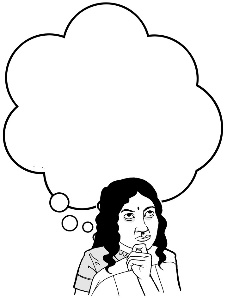 If you send us a submission we will:think about what you said in your submission when we do the review 
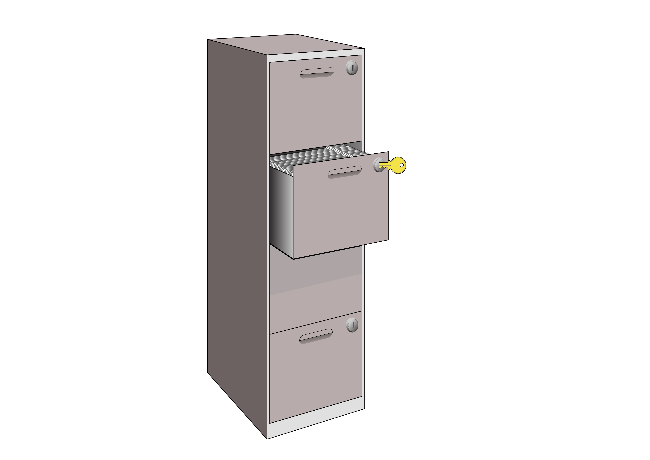 keep the submission as part of our records.If you send us a submission we may also: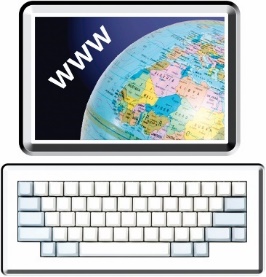 put the submission on our websitetalk about the things in your submission in things we writethink about your submission when doing other reviews.Your submission may have personal information like your name.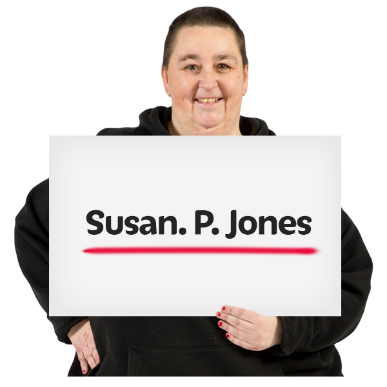 You have the right to:
see what personal information we have about you
ask us to change any personal information that is wrong.You can ask us not to tell anyone:
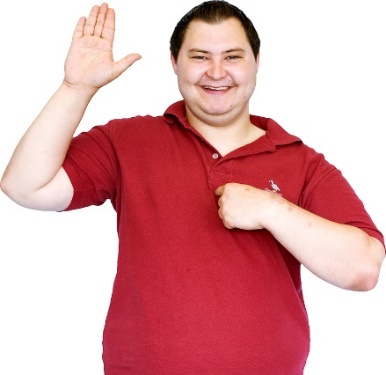 your name
other information that means people can tell who you are.If someone asks us for information under the Official Information Act we have to follow the rules about releasing it.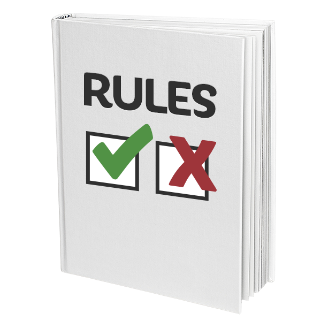 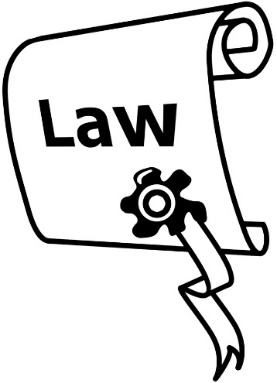 The Official Information Act is a law that lets people see information the Government has.If the information someone is asking for includes personal information like your name then we will talk to you.Another law we follow when using your information is the Privacy Act.If you have questions about what we do with your submission / information you can email:
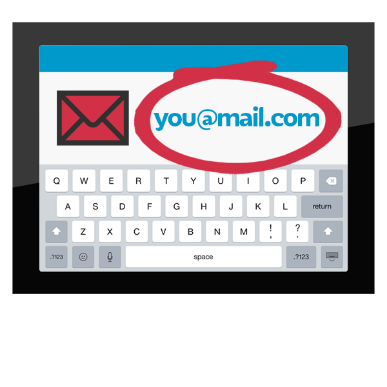 huarahi.whakatau@lawcom.govt.nzHow to get in touch with usYou can get in touch with us by:email at:huarahi.whakatau@lawcom.govt.nzphone on:

0800 832 526If you find it hard to use the phone the New Zealand Relay service is for people who are: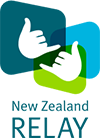 Deaf / hard of hearingdeafblind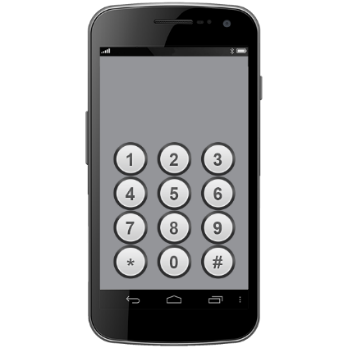 speech impaired / find it hard to talk.You can find out more about the New Zealand Relay service at: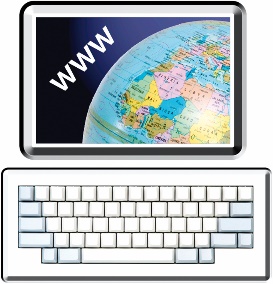 www.nzrelay.co.nzThis information has been written by Te Aka Matua o te Ture | Law Commission.It has been translated into Easy Read by the Make it Easy Kia Māmā Mai service of People First New Zealand Ngā Tāngata Tuatahi.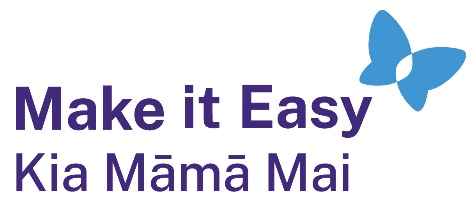 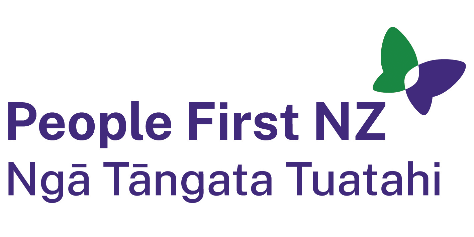 The ideas in this document are not the ideas of People First New Zealand Ngā Tāngata Tuatahi.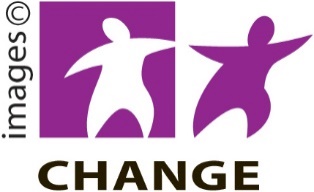 Make it Easy uses images from:Changepeople.org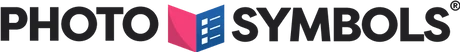 Photosymbols.com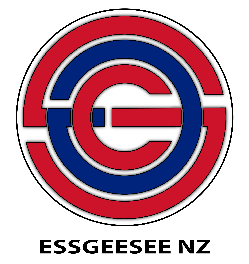 SGC Image WorksHuriana Kopeke-Te AhoT. Wood.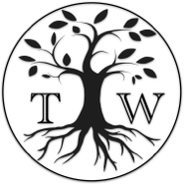 
All images used in this Easy Read document are subject to copyright rules and cannot be used without permission.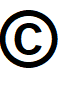 